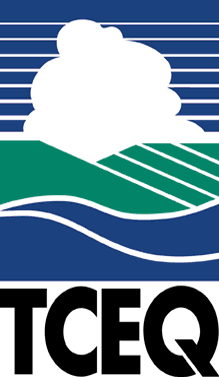 Edwards Aquifer Protection Program Innovative Technology Evaluation ApplicationTexas Commission on Environmental QualityFor Evaluation of Innovative Technologies for use in accordance with Regulated Activities on the Edwards Aquifer Recharge and Contributing Zones Relating to 30 TAC §213 and as outlined in RG-348 Technical Guidance Manual.To ensure that the application is administratively complete, confirm that all fields in the form are complete, verify that all requested information is provided, consistently reference the same technology and contact person in all forms in the application, and ensure forms are signed by the appropriate party.  Including all of the information requested in the form and attachments contributes to more streamlined technical reviews. SignatureTo the best of my knowledge, the responses to this form accurately reflect all of the information requested concerning the proposed Innovative Technology Best Management Practice to protect the Edwards Aquifer. This Innovative Technology Evaluation Application is hereby submitted for TCEQ review and Executive Director approval. The application was prepared by:Print Name of Applicant/Agent:      Date:      Signature of Applicant/Agent:      Applicant InformationName:      Organization:      Mailing Address:      City, State:      Zip:      Telephone:      Fax:      Email Address:      Technology InformationName of Technology:      Brief Summer of Technology:       Attachment A – Technology Description. A description of how the technology functions in treating stormwater runoff is attached.  It includes information about the physical, chemical, or biological treatment processes. Attachment B – Physical Description. A physical description of each treatment system component is attached.  It includes all of the following: Engineering plans An explanation of site or installation requirements Pretreatment recommendations Attachment C – Performance Summary.  A summary of available performance information is attached.  It includes a description and supporting documentation of the system’s ability to remove or reduce specific pollutants for specific land uses. Attachment D – Operations and Maintenance Procedures.  A description of the manufacturer’s recommended operations and maintenance procedures is attached.  It includes all of the following: Preventative maintenance procedures during field testing Long-term maintenance procedures Description of personnel, supplies, replacement materials, parts, and equipment Recommended maintenance schedule Disposal requirements of spent materials Attachment E – Material Specifications.  A description of raw material specifications is attached. Attachment F – Technology Limitations.  A description of any limitations or restrictions is attached.  It includes: Limitations or pretreatment requirements Advantages over approved technologies Restrictions related to the size of the catchment area.Quality Assurance Project PlanBefore initiating testing, a Quality Assurance Project Plan (QAPP) must be prepared and submitted for TCEQ review.  It must specify the procedures to be followed to ensure the validity of the test results and conclusions.   Attachment G – Contact Information.  Contact information for each organization and individual participating in performance testing including the project manager, test site owner/manager, field personnel, consultant oversight participants, and analytical laboratory that will perform sample analyses is attached. Attachment H – Testing Schedule.  A schedule documenting key dates including equipment installation, field testing start, field sampling completion, and final project report submittal is attached. Attachment I – Quality Assurance Project Plan.  The QAPP is attached and includes: 	Title Page Table of Contents Project Organization and schedule Background information Information about the technology to be tested Sampling design, field procedures, and sampling method Method quality objectives, statistical goals Laboratory procedures Field and laboratory quality control Data management procedures Data review, verifications, and validations Interim progress report(s) during testingOther ApprovalsApproval by other recognized organizations may reduce the review and approval time with the TCEQ.  Complete this section if the technology described in this application has been approved for use by any other programs. The technology has been approved for use by the following organizations: (Mark all that apply)   TAPE (Technology Assessment Protocol – Ecology) – State of Washington – Evaluation of Emerging Stormwater Treatment Technologies Other(s):       Date(s) of Approval:       The following documents supporting the approval of the technology by another organization are attached: (Mark all that apply) Quality Assurance Protection Plan (QAPP) Technical Evaluation Report Data Summaries and Analysis Operations and Maintenance Sizing and Calculations Guidelines A description of any proposed changes or modifications to the technology as it was approved above is attached.SubmissionThe completed application and all associated documents may be submitted electronically or by hard copy.  Please contact the TCEQ Edwards Aquifer Protection Program at (512)339-2929 to arrange electronic submission or for any questions on how to submit the application.  Failure to provide all requested information may result in applications being rejected or delayed.  TCEQ Edwards Aquifer Protection Program staff are available for a pre-application meeting upon request. Please indicate the method of application submission: Hard Copy  Mailed to:TCEQ Region 11MC R11PO Box 13087Austin, TX 78711-3087 Overnight Delivery to:	TCEQ Region 11	EAPP	12100 Park 35 Circle	Building A, Rm 179	Austin, TX 78753 Electronic.  All documents and attachments are included in Adobe Portable Document Format (PDF) compatible files.  Calculations are provided in Microsoft Excel compatible spreadsheets.  Electronic submission was made by: Email to: EAPPIT@tceq.texas.gov Electronic storage media sent by mail to the Austin Regional Office. File Transfer Protocol (FTP) transfer.